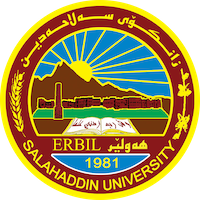 زانكۆی سەلاحەددین – هەولێر		Salahaddin university - erbilتأثير جودة المعلومات المحاسبية على القوائم ماليةالمحدودة ــ أربيل Best Step دراسة تطبيقية في شركة                                بحث مقدمة الى قسم المحاسبة كجزء من متطلبات نيل درجة البكالوريوس في علم المحاسبة اعداد : الاء بهجت رسول                                                  اسماء حسين ابراهيمايمان اسكندر صالح                                                ايمان جبار حمدبأشراف : أ.م .م.شيرزاد أحمد مصطفى                                                                           2023 م